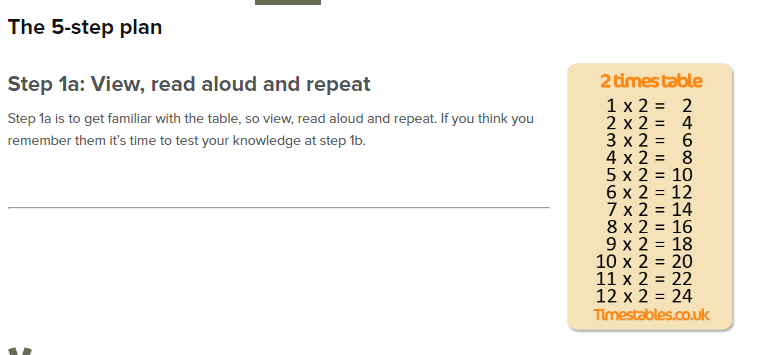 Realitza aquest exercici de la taula del 2Pinta els quadres que tenen resultats de la taula del 2. I aquest joc:https://wordwall.net/resource/3206391 x 2 =2 x 2 =3 x 2 =4 x 2 =5 x 2 =6 x 2 =7 x 2 =8 x 2 =9 x 2 =10 x 2 =11 x 2 =12 x 2 =12 10 14 11 9 22 23 4 24 14 16 18 19 16 25 22 18 1 37 20 3 2 10 5  6 x 2 = 10 x 2 =   1 x 2 = 12 x 2 =   5 x 2 = 11 x 2 =   8 x 2 =   3 x 2 =   2 x 2 =   7 x 2 =   4 x 2 =   6 x 2 =   7 x 2 = 12 x 2 =   3 x 2 = 11 x 2 =   5 x 2 =   1 x 2 =   4 x 2 = 